Проект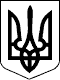 КАБІНЕТ МІНІСТРІВ УКРАЇНИПОСТАНОВАвід                   2017 р.  №Київ Про внесення змін до деяких постанов Кабінету Міністрів України Кабінет Міністрів України постановляє:Внести до деяких постанов Кабінету Міністрів України зміни, що додаються.Прем’єр-міністр України	    В. Гройсман